Letter from the HeadteacherI am delighted that you are taking an interest in the position of Deputy Headteacher in our school. Having joined the school in Spring this academic year I am keen to ensure that the foundations that underpin The Kingsway School are further developed to secure continued success and celebration for the students that we serve.I am looking to enhance our leadership team with the appointment of two Deputy Headteachers to support an experienced and long standing Deputy Head in post.  There are clear strategic plans in place for the future development of the school that I am looking to achieve at pace. I am therefore looking for experienced senior leaders with energy, integrity and decisive decision making. Whilst individual responsibilities will be determined in line with the successful candidates’ experience, the school is particularly interested in candidates who can demonstrate strategic experience of implementing change with positive and sustained impact on students. Our students are at the heart of our decision making as a school and across the Education Learning Trust. We serve a wide community who are keen for the school to succeed and our parents take an active role in supporting their children. Our students deserve the very best opportunities for academic success and strong personal development and the appointment of the Deputy Headteachers will directly impact further on the offer we have in these areas. We have a supportive and committed Senior Leadership Team who are keen to work collaboratively to achieve the best for our students. One of the things that excites me most about the school is the appetite to keep moving forward and for all leaders to be part of that journey. We have high aspirations for our staff and are determined to provide opportunities for staff professional development pertinent to their own experiences and ambitions. Our professional pathway programme allows personalisation and genuine career development with opportunities in school, across the Trust and through national professional qualifications. We have an extensive cohort of staff who operate as trained coaches available for colleagues to elect to work with to further enhance application of research action group CPD. I encourage you to take the time to get to know our school and the fantastic students we work with.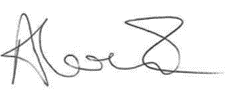 Anna FowlerHeadteacher